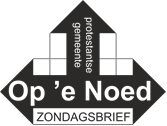 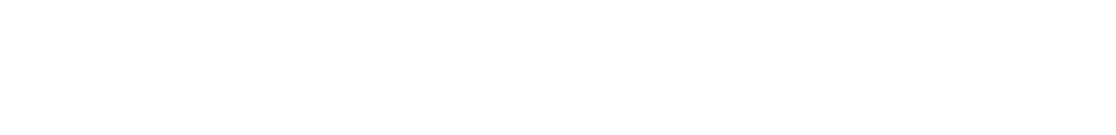 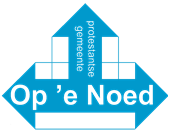 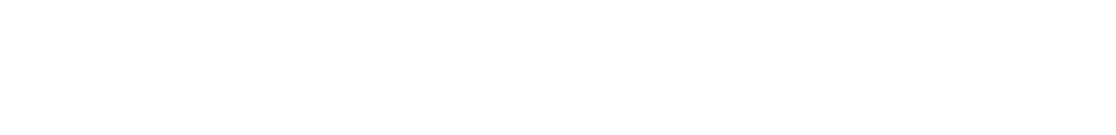 Zieken:Mevrouw Tine Haven (De Oergong 35, 8521 GA St. Nicolaasga) verblijft al een tijdje op Noorderbreedte Revalidatie, afdeling 6, kamer B15, Borniastraat 40, 8934 AD Leeuwarden. Ze is inmiddels aangesterkt en zal binnenkort geopereerd worden. De operatie is niet zonder risico’s. Ze doet de groeten aan ons allen en dank voor jullie kaartjes en berichtjes. Daar is ze dankbaar voor. Pieter Dijkstra is erg ziek. Hij is thuis, Stationsstraat 49, 8521 JT St. Nicolaasga. Een kaartje zal hem goed doen. Jubileum:Op 20 mei a.s. zijn Jan en Jeltsje v.d Meer, Heide 1, St. Nyk, 55 jaar getrouwd.Zij worden van harte gefeliciteerd met dit jubileum.Internetdiensten: De diensten vanuit Idskenhuizen kunt u vinden op de website van ‘Op ‘e Noed’: pkn-openoed.nl - klik boven aan op het kopje video's. Dan ziet u direct de uitzending.De dienst van 17 mei is opgenomen door Jannie van Koten vanuit haar eigen huis. Deze dienst is bedoeld voor jong en oud. Geniet ervan!
De midweekse viering op woensdag vanuit Langweer kunt u volgen via kerkdienstgemist.nl. Pinksteren;Op Pinksteren zullen Langweer en Op ‘e Noed samenwerken. De dienst wordt dan gehouden in Langweer en u kunt meekijken op www.kerkdienstgemist.nlLiturgie 17 mei:Welkom
Zingen: dit is een morgen
Gebed
Bijbelverhaal: Genesis 6 - 8
Zingen: kinderen van de Vader - Elly en Rikkert
Overdenking
Meditatief moment
Gedicht
Zingen: stromen van zegenLiturgie voor 21 mei, Hemelvaartsdag:WelkomZingen: Ps. 47: 1 en 2 ‘Volken, weest verheugd’ Votum, Groet, DrempelgebedMuziek: Sela: “Heer wij kijken omhoog”Schriftlezing: Ps. 47: 1-8  /Lucas 24: 49-53Zingen: Lied 663: 1 en 2:  ‘Al hat Hy ús ferlitten’PreekZingen: Lied 42: 1,2,3 en 4 (Van Harte)’Gezegend is de mens die leeft’Gedicht: Hemelvaart van Aukje Wijma Muziek: Sela  ‘Mag ik jou tot zegen zijn?”GebedenZingen: Lied 8: 1,2,3 en 4(Rakelings Nabij) ‘Gevoed met verhalen van leven’Zegen Collecte voor de Diaconie in de maand mei, juni en juli 2020:De diaconie collecteert wekelijks voor een doel in binnen- en buitenland. Deze staan in Geschakeld vermeld bij de kerkdiensten. Nu dit niet meer mogelijk is hebben we een manier gevonden om toch deze projecten te blijven steunen. Wij willen u vragen om uw collecte 1 x per maand over te maken met vermelding van de maand. Wij zorgen er dan voor dat al het geld verdeeld wordt, u kunt de opbrengst weer lezen in de volgende Geschakeld.Wilt u een specifiek doel steunen? Vermeld dit dan bij de omschrijving.Rekening nummer: NL 60 RABO 0334 7001 91t.n.v. Diaconie P.G. Op ‘e Noed te Sint NicolaasgaCollectegeld: Nu er niet meer gecollecteerd kan worden, verzoekt het College van Kerkrentmeesters u vriendelijk om uw collectegeld via de bank over te maken. Dit kan via bankrekeningnummer: NL09.RABO.0126.1595.48 t.n.v. Protestantse gemeente Op ‘e Noed. Alvast bedankt! Ook uw gift voor de restauratie van de Sint Nykster kerkklok kunt u via de bank over maken. Dit kan op bankrekeningnummer: NL23.RABO.0124.7477.52 t.n.v. restauratiecommissie Op ‘e Noed. Bevestiging en afscheid ambtsdragers en kerkrentmeesters:De kerkenraad is blij dat, in de dienst die uitgezonden wordt op zondag 24 mei, 4 gemeenteleden in het ambt worden bevestigd.Dit zijn:                 Wico Koolstra als Ouderling-kerkrentmeester.                               Jaap van der Heide als Ouderling.                               Nel Pit en Anne Mirjam Hoekstra als DiakenWe zijn ook blij met de nieuwe kerkrentmeester: Ineke Bijl!Er zijn ook ambtsdragers die op stoppen met hun ambt of als kerkrentmeester.Dit zijn:                  Ouderling: Anneke Koelewijn                               Diaken: Dini Wijnia – Faber, Tineke Stamm en Gea van Koten
                               Ouderling kerkrentmeester: Johannes de Jong en Douwe Smit.                               Kerkrentmeester: Sita Zijlstra – BumaWe willen jullie van harte bedanken voor jullie werk in de gemeente Op ’e Noed.                        De uitzending van de bevestigingsdienst op 24 mei is ook de officiële start van het ambtswerk. Dan wordt ook het ambt van de aftredende ambtsdragers en de taak van de kerkrentmeester beëindigd.Wanneer we weer samen kunnen komen in de kerk (hopelijk in juli) gaan we hen tijdens een kerkdienst hiervoor bedanken.In het bijzijn van de gemeente kunnen dan ook de nieuwe ambtsdragers en de nieuwe kerkrentmeester gefeliciteerd worden.                                                                                                                                                                                                            Roel Kok, scribaGedichtHemelvaart,aan mijn ogenonttrokkenaan mijn orenvoorbij
vangt mijn oogde liefdevan Uw Aanwezigheid
hoort mijn oorwoorden van levenvoel ik met heel mijn wezen de zegen van Uw handen

adem ikUw schepping in                                                        Aukje Wijma